INTEGROVANÝ REGIONÁLNÍ OPERAČNÍ PROGRAM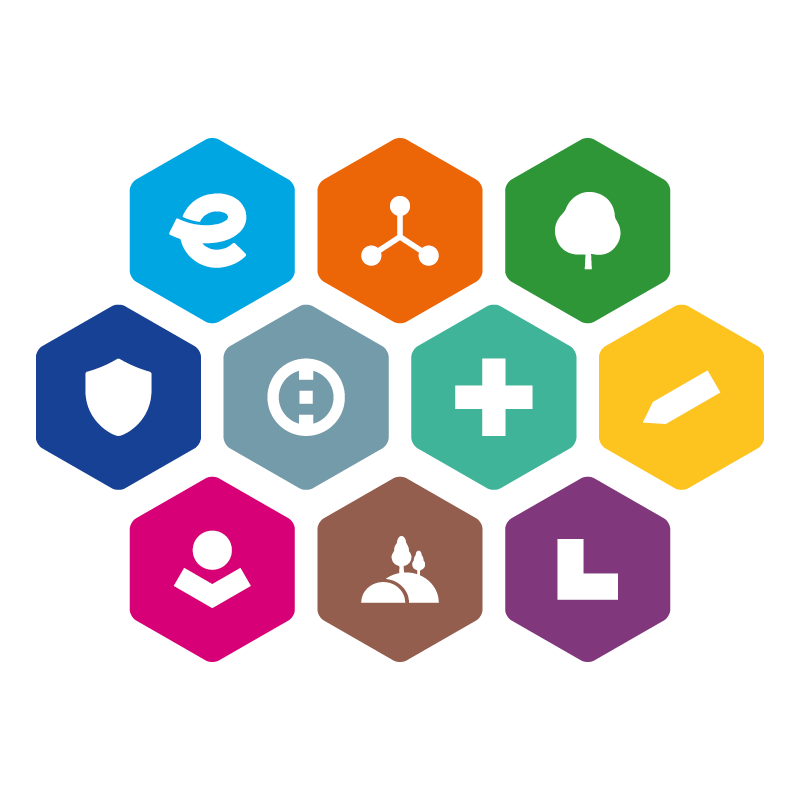 2021–202748. výzva irop – VZDĚLÁVÁNÍ – SC 5.1 (CLLD)Projektový záměrTímto předkládám níže uvedený projektový záměr do výzvy Místní akční skupiny Blanský les – Netolicko o.p.s: č……………………………………………………………………………………………………………………………………………………………………………………………………………………………………………………………………………………………………...  PŘÍLOHA Č. 1Rozpočet projektuV………………………………          dne…………….                                                                                                                                                                        podpis statutárního zástupce žadateleNÁZEV PROJEKTOVÉHO ZÁMĚRUIDENTIFIKACE PŘEDKLADATELE PROJEKTOVÉHO ZÁMĚRU:Obchodní jméno, sídlo, IČO a DIČ žadateleJméno, příjmení a kontakt na statutárního zástupceJméno, příjmení a kontakt na kontaktní osobu pro projektINFORMACE O PODPOŘENÉM ZAŘÍZENÍ/SUBJEKTU Obchodní jménoSídloIČOIZORED_IZOPŘEDPOKLÁDANÉ CELKOVÉ ZPŮSOBILÉ VÝDAJE (CZV) V KČPŘEDPOKLÁDANÝ PŘÍSPĚVEK EU (80% DOTACE Z CZV) V KČMÍSTO REALIZACE PROJEKTUPOČET OBYVATEL OBCE/MĚSTA, VE KTERÉM SE BUDE PROJEKT REALIZOVAT KE DNI 1. 1. 2022Dle informací ČSÚ https://www.czso.cz/csu/czso/pocet-obyvatel-v-obcich-k-112022KAPACITA ŠKOLY DLE REJSTŘÍKU ŠKOL A ŠKOLSKÝCH ZAŘÍZENÍ (platný záznam ke dni podání projektového záměru na MAS)Dle https://rejstriky.msmt.cz/rejskol/NÁZVY A CÍLOVÉ HODNOTY INDIKÁTORŮ VÝSTUPUUveďte kódy a názvy odpovídajících indikátorů výstupu a jejich cílové hodnotyPŘEDPOKLÁDANÝ TERMÍN ZAHÁJENÍ REALIZACE PROJEKTUDD.MM.RRRRPŘEDPOKLÁDANÝ TERMÍN UKONČENÍ REALIZACE PROJEKTUDD.MM.RRRRPLÁNOVANÝ TERMÍN PODÁNÍ ŽÁDOSTI O PODPORU DO VÝZVY ŘÍDICÍHO ORGÁNU IROPDD.MM.RRRRPOPIS VÝCHOZÍHO STAVUPopište výchozí stav před zahájením realizace projektu, tj. výchozí situaci, problémy a nedostatky, které má projekt řešit. Odůvodněte potřebnost realizace projektu.POPIS CÍLŮ/AKTIVIT PROJEKTUZaškrtněte relevantní cíl/cíle pro Váš projektový záměr a popište způsob plnění daného cíle. Cíle jsou povinné k výběru vždy, pokud projektový záměr obsahuje investice do daných oblastí/ podporovaných aktivit. Zkvalitnění vzdělávací infrastruktury pro přírodní vědyPopis (včetně vazby na RVP ZV dle kap. 3.3.2 Specifických pravidel): … Zkvalitnění vzdělávací infrastruktury pro polytechnické vzděláváníPopis (včetně vazby na RVP ZV dle kap. 3.3.2 Specifických pravidel): … Zkvalitnění vzdělávací infrastruktury pro cizí jazykyPopis (včetně vazby na RVP ZV dle kap. 3.3.2 Specifických pravidel): … Zkvalitnění vzdělávací infrastruktury pro práci s digitálními technologiemiPopis (včetně vazby na RVP ZV dle kap. 3.3.2 Specifických pravidel / vazby na odbornou učebnu informatiky): … Zkvalitnění vnitřní konektivity školy, zabezpečení připojení k internetuPopis: … Zkvalitnění vzdělávací infrastruktury školní družiny / školního klubuPopis: … Zkvalitnění vzdělávací infrastruktury pro učebny neúplných školPopis:…. Vznik či modernizace zázemí pro komunitní aktivity a jeho zpřístupnění po vyučování v rozsahu minimálně 5 hodin (300 min.) za týden jako centra vzdělanosti a komunitních aktivit pro veřejnostPopis: … 